Анализ сайтаБыл произведен анализ сайта, в ходе которого ресурс http://www.ucbrussia.ru получил низкую оценку степени оптимизации.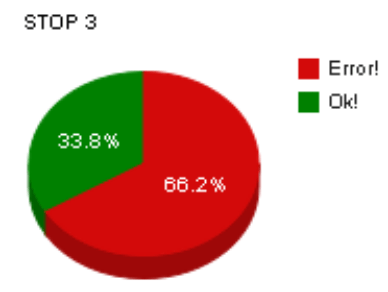 Технические и структурные недоработки по сайтуВ связи с тем, что посещаемость сайта (переходы на сайт потенциальных потребителей) напрямую зависит от положения запросов проекта в выдаче поисковых систем, первоочередной задачей является создание условий для положительной оценки проекта поисковыми системами.Ниже описаны обнаруженные проблемы, способные оказать негативное влияние на индексацию сайта поисковыми системами и эффективность поискового продвижения:Основной хост ресурса: основной хост не определен.Необходимо однозначно определить основной хост ресурса, например, www.ucbrussia.ru, тогда с неосновного хоста ucbrussia.ru необходимо настроить постраничный редирект с ответом сервера HTTP/1.1 301 Moved Permanently на страницы основного хоста.301-редирект используется для склейки домена с www и без www, т.к. для поисковиков домен с www и без – это разные сайты. При этом показатели и ссылочный вес будет совмещаться.Более того, настроено перенаправление главной страницы сайта http://www.ucbrussia.ru/ на http://www.ucbrussia.ru/home, что недопустимо;Файл robots.txt: файл robots.txt размещен на сервере, доступен по адресу http://www.ucbrussia.ru/robots.txt, но составлен некорректно.Данный служебный файл необходим для управления поведением роботов поисковых систем при индексации сайта - определения основного хоста, изменения интервалов между закачкой страниц роботом, запрета индексации дубликатов страниц, служебных страниц, персональной информации;Использование директивы host в robots.txt: директива Host не указана в файле robots.txt.Рекомендуется прописать директиву Host в файле robots.txt, явно указав поисковым системам на основной хост ресурса;HTML-карта сайта: файл sitemap.xml отсутствует на сервере.Файл sitemap.xml отсутствует на сервере и при запросе файла сервер отдает ответ HTTP/1.1 301 MovedPermanently, перенаправляя нас на страницу http://ucbrussia.ru/home, что недопустимо!Данный файл служит для ускорения индексации и поддержания страниц сайта в индексе поисковиков. Необходимо создать структурированный xml-файл с картой сайта, содержащий информацию для поисковых систем о страницах вебсайта, которые подлежат индексации;Использование директивы sitemap в robots.txt: директива sitemap не указана в файле robots.txt.Необходимо указывать данную директиву в robots.txt для роботов поисковых систем, которые запоминают пути к sitemap.xml, обрабатывают файлы и будут использовать результаты при последующем формировании сессий закачки;Обработка ошибки 404:Ошибка 404 настроена некорректно, при запросе несуществующих адресов, например, http://www.ucbrussia.ru/qwerty123456.html, сервер отдает ответ HTTP/1.1 301 Moved Permanently.Необходимо настроить ответ сервера HTTP/1.1 404 Not Found для несуществующих страниц.Более того, страница «404» (которая появляется при вводе неверного адреса) должна быть оформлена особым образом и отличаться от остальных страниц вашего сайта: на ней должны присутствовать ссылки на основные разделы сайта, а текст ошибки должен сообщать посетителю, что запрашиваемой страницы не найдено, она могла поменять свой адрес. Можно предложить разместить на странице ошибки карту сайта, ссылку на главную страницу, или форму поиска, и дать инструкцию по дальнейшим действиям. Сообщение об ошибке и инструкции должны быть простыми, четкими и понятными. Это позволит избежать лишние потери клиентов, которые по ошибке могут посчитать, что не работает сам сайт, а не одна из его страниц. Подобные потери посетителя негативно сказываются на поведенческих факторах и, как следствие, на позициях сайта;Дубликаты главной страницы сайтаУ главной страницы сайта есть дубликаты по адресам:http://www.ucbrussia.ru/home/http://www.ucbrussia.ru/home.phphttp://www.ucbrussia.ru/home.htmhttp://www.ucbrussia.ru/home.htmlДублирование страниц недопустимо, т.к. нарушает требования, предъявляемые поисковыми системами к сайтам, и может привести к «склейке» страниц, что в свою очередь приведет к удалению страниц из индекса поисковых систем.Рекомендуется запрещать подобные страницы от индексации при помощи файла robots.txt, а лучше – настроить перенаправление при помощи 301-редиректа на основной хост ресурса;Дружественные адреса страниц: на сайте не организована структура ЧПУ.Структура сайта с ЧПУ (человеко-понятный урл) более понятна пользователям и поисковым системам, кроме того в ЧПУ-ссылках возможно использование ключевых фраз;Контактная информацияЗаполните контактную информацию о компании в микроформате hCard.Данный микроформат улучшит предоставление сайта в результатах поиска, а также видимость сайта среди конкурентов в поисковой выдаче;Использование тега <noindex>: используйте тег noindex для неважной технической информации.Данный тег позволяет задать для Яндекса и других поисковых систем не представляющие важности тексты. Например, для любой страницы сайта будет мешаться блок формы поиска, форма регистрации, блоки с нетематическим на странице контентом и т.п.;Системы веб аналитики: системы веб аналитики не используются на сайте.Рекомендуется установить бесплатные системы Яндекс.Метрика и Google Analytics. Данные системы помогают анализировать поведение посетителей на сайте, находить проблемные места и улучшать первичные показатели - время просмотра страниц, количество просмотренных страниц, показатель отказов, среднее время пребывания на сайте.ТЕКСТОВЫЕ НЕДОЧЕТЫ ПО САЙТУ (на примере ГЛАВНОЙ страницы)Используемые заголовка <title>: <title>UCB | Главная</title>Заголовок страницы прописаны некорректно. Для большей эффективности рекомендуется использовать привлекательные для пользователя и индивидуальные заголовки для каждой страницы сайта до 60 символов. Этот тег имеет наибольший вес, поэтому при внутренней оптимизации необходимо добавлять ключевые слова и фразы в заголовок страницы;Элемент <meta name="description">: описание страницы отсутствует!Рекомендуется использовать привлекательное описание, содержащее 1-2 ключевых слова, длиной до 200 символов. В некоторых случаях информация из тега <meta name="description"> используется для формирования сниппета сайта в поисковых системах, то есть является некой «визитной карточкой» предприятия, соответственно, не использовать описание в данном теге – грубая ошибка;Элемент <meta name="keywords">: ключевые слова для страницы отсутствуют.Рекомендуется указывать 4-6 основных ключевых слов страницы через запятую;Использование заголовка <h1>: на странице используется несколько заголовков <h1>:<h1>Пациентам</h1><h1>Препараты</h1><h1>Соискателям</h1>что недопустимо.Для придания странице наибольшей релевантности рекомендуется использовать один заголовок <h1>, содержащий прямое вхождение основного ключевого слова для страницы;Использование заголовков <h2> - <h6>: на странице не используются заголовки <h2> - <h6>.Для придания наибольшей релевантности и определения четкой структуры страницы рекомендуется использовать заголовки <h2> - <h6>, разбивая контент на логические блоки.Желательно чтобы заголовки <h2> - <h6> содержали морфологические или непрямые вхождения основных ключевых слов;Стилистическое оформление текстов: тексты на сайте не оптимизированы;Внутренняя перелинковка страниц: на сайте не организована внутренняя перелинковка страниц;Рекомендуется использовать для повышения релевантности страниц в поисковых системах и статического веса для поднятия позиций;Объем текста на странице и его уникальность: на данный момент текст не является оптимальным для продвижения в вашей тематике. В большинстве тематик рекомендуется размещать тексты объемом 1500-4500 знаков. Зачастую ПС неохотно индексируют документы с объемом текста менее 500 знаков.Более того, Главная страница сайта (вход поисковых роботов для первичной оценки) должна быть информативной, т.е. содержать текстовое описание целей и задач проекта, а также содержать минимально возможное в контексте проекта количество иллюстраций, java-скриптов, flash-иллюстраций.АНАЛИЗ ПРЕДОСТАВЛЕННОГО СЕМАНТИЧЕСКОГО ЯДРАСемантическое ядро сайта — это список поисковых слов, их морфологических форм и словосочетаний, которые наиболее точно характеризуют вид деятельности, товар или услугу, предлагаемые сайтом. Запросы в семантическом ядре должны максимально соответствовать представлениям посетителей о сайте.Вами был предоставлен список из 29 приоритетных к продвижению поисковых запросов:ЮСБ Фармафармацевтикатяжёлые заболеванияинновационные препаратыневрологияиммунологиякардиологияаллергологияаллергияэпилепсияболезнь Кронаболезнь Паркинсонанарушения памятиревматоидный артриткритическая ишемия нижних конечностейишемическая болезнь сердцаНоотропилКеппраВимпатАтараксСимзияКсизалЗиртекИзокетКардикетВазокетЭффоксЭффокс ЛонгВазапростанПроанализировав предоставленный Вами список потенциально значимых запросов к продвижению, а также поисковую выдачу по ним в разных регионах России, можно сказать, что семантическое ядро сайта составлено некорректно в соответствии с целями поискового продвижения. Семантическое ядро содержит много так называемых первичных запросов – запросов, характеризующих ресурс «в общем», являющиеся наиболее общими в тематике. Например, «фармацевтика», «аллергия», «кардиология» и т.п. Как правило, нецелесообразно использовать такие запросы к продвижению, т.к. они в большей степени являются информационными, привлекающими нецелевую аудиторию, либо являются высокобюджетными, но невостребованными в регионах продвижения.Более того, практически 60% запросов из списка являются геоНЕзависимыми, т.е. выдача по ним едина для всей России, что предполагает более длительный период выхода в ТОП-10 и бюджет как минимум 200 000 рублей в месяц на поисковое продвижение, чтобы достичь лидирующих позиций по всем приоритетным запросам.Мы считаем, что основными запросами для Вашего сайта, которые целесообразно использовать для продвижения, все-таки являются поисковые фразы с конкретизацией на «объект» или «действие»: препараты, лекарства, средства, производители, фармацевтические компании, возможно - лечение и т.п.Таким образом, мы рекомендуем пересмотреть и откорректировать составленный Вами список запросов к продвижению, т.к. первоначально грамотно составленное семантическое ядро – залог успешного продвижения сайта в поисковых системах и значительная экономия бюджета. Нужно понимать, что изначально неправильно составленное семантическое ядро сайта не принесет вам желаемого результата и станет залогом безуспешных попыток раскрутить сайт.